УТВЕРЖДАЮЗаместитель директора по экономике и финансам__________________ Н.Н. Нетяга(подпись) «___» ________________2016 г. ДОКУМЕНТАЦИЯ/ИЗВЕЩЕНИЕо продаже недвижимого имущества посредством публичного предложения без проведения торгов в открытой формеСОДЕРЖАНИЕОБЩИЕ ПОЛОЖЕНИЯ	 3Форма и вид процедуры, источники информации о продаже недвижимого имуществапосредством публичного предложения, сведения о собственнике (представителе) недвижимого имущества и организаторе продажи	 3Предмет продажи. Сведения о недвижимом имуществе, выставляемом на продажу 	3Документы для ознакомления	 4Разъяснение положений документации/извещения о проведении продажи недвижимогоимущества путем публичного предложения без проведения торгов в открытой форме, внесение изменений в документацию/извещение о проведении продажи	 4Затраты на участие в продаже недвижимого имущества путем публичного предложениябез проведения торгов в открытой форме	 5Отказ от проведения продажи	 5ПОРЯДОК ПОДАЧИ ЗАЯВОК НА УЧАСТИЕ В ПРОДАЖЕ	 5Требования к участнику продажи	 5Документы, составляющие заявку на участие в продаже	 5Подача заявок на участие в продаже	 7 Изменение и отзыв заявки на участие в продаже имущества	 7 Опоздавшие заявки на участие в продаже	 7ПРОЦЕДУРА ПРОДАЖИ	 7Рассмотрение заявок	 7ЗАКЛЮЧЕНИЕ ДОГОВОРА ПО ИТОГАМ ПРОДАЖИ	 8Условия заключения договора	 8ОБЖАЛОВАНИЕ ДЕЙСТВИЙ (БЕЗДЕЙСТВИЙ) ОРГАНИЗАТОРА ПРОДАЖИ,КОМИССИИ	 9Порядок обжалования	 9Срок обжалования	 9Приложение № 1. Форма № 1	 10Приложение № 2. Форма № 2	 12Приложение № 3. Форма договора	 14ОБЩИЕ ПОЛОЖЕНИЯФорма и вид процедуры, источники информации о продаже недвижимого имущества посредством публичного предложения, сведения о собственнике (представителе) недвижимого имущества и организаторе продажи.Собственник недвижимого имущества: Акционерное общество «Российский концерн по производству электрической и тепловой энергии на атомных станция» (АО «Концерн Росэнергоатом»).Место нахождения: Почтовый адрес: Адрес электронной почты: info@rosenergoatom.ruОрганизатор продажи: филиал АО «Концерн Росэнергоатом» «Нововоронежская атомная станция» (Нововоронежская АЭС).Место нахождения: .Почтовый адрес: Контактное лицо: Рыков Евгений Александрович, тел.: (47364) 7-33-58, (47364) 7-30-34, 
e-mail: rykovea@nvnpp1.rosenergoatom.ru.Форма проведения продажи: посредством публичного предложения без проведения торгов в открытой форме.Средства массовой информации, в которых размещена информация о продаже: официальный сайт Госкорпорации «Росатом» http://www.rosatom.ru; специализированный сайт Г оскорпорации «Росатом» http://atomproperty.ru; официальный сайт АО «Концерн Росэнергоатом» http://www.rosenergoatom.ru (в разделе Нововоронежская АЭС);предметно-специализированное печатное издание по продаже имущества газета «Камелот» (сайт http://www.cmlt.ru/);региональное печатное издание «Воронежский курьер» (РИА «Воронеж»);печатное издание местного значения – газета «Мой город» (МУП «КТВ»).Место, дата и время приема заявок на участие в продаже:Заявки на участие в продаже должны быть представлены участником продажи нарочным по адресу: Воронежская область, г. Нововоронеж, промышленная зона Южная, 1, в запечатанном конверте с обязательным указанием на конверте Ф.И.О./наименования лица, подавшего заявку, и предмета продажи. Для участия в продаже Претендентам необходимо подать заявку на участие в продаже, которая должна быть подана по установленной форме в рабочие дни с 23 ноября 2016 г. по 09 января 2017 г. с 8.30 до 17.00 и соответствовать требованиям, установленным к участнику процедуры.Осмотр имущества возможен с 23 ноября 2016 г. по 09 января 2017 г. (предварительное уведомление по тел. (47364) 7-33-58, 7-30-34 Рыков Евгений Александрович).Дата и время завершения приема заявок: 09 января 2017 г. в 17.00 по местному времени.Рассмотрение заявок и определение покупателей недвижимого имущества: рассмотрение заявок и определение покупателей недвижимого имущества АО «Концерн Росэнергоатом» посредством публичного предложения без проведения торгов в открытой форме осуществляется комиссией Нововоронежской АЭС и оформляется протоколом не позднее 16 января 2017 г.Предмет продажи. Сведения о недвижимом имуществе, выставляемом на продажу.Предметом продажи путем публичного предложения без проведения торгов в открытой форме является право заключения договора купли-продажи недвижимого имущества, принадлежащего АО «Концерн Росэнергоатом»:Объекты недвижимого имущества, выставляемые на продажу:Трехкомнатная квартира общей площадью 83,0 кв. м, расположенная на первом этаже 9-ти этажного многоквартирного дома по адресу: Воронежская область, г. Нововоронеж, ул. Коммунальная, д. 1А, кв. 4.Цена продажи: 3 506 000 (три миллиона пятьсот шесть тысяч) рублей 00 копеек (НДС не облагается).Трехкомнатная квартира общей площадью 83,5 кв. м, расположенная на втором этаже 9-ти этажного многоквартирного дома по адресу: Воронежская область, г. Нововоронеж, ул. Коммунальная, д. 1А, кв. 5.Цена продажи: 3 526 000 (три миллиона пятьсот двадцать шесть тысяч) рублей 00 копеек (НДС не облагается).Трехкомнатная квартира общей площадью 84,6 кв. м, расположенная на девятом этаже 9-ти этажного многоквартирного дома по адресу: Воронежская область, г. Нововоронеж, ул. Коммунальная, д. 1А, кв. 33.Цена продажи: 3 566 000 (три миллиона пятьсот шестьдесят шесть тысяч) рублей 00 копеек (НДС не облагается).Трехкомнатная квартира общей площадью 83,7 кв. м, расположенная на девятом этаже 9-ти этажного многоквартирного дома по адресу: Воронежская область, г. Нововоронеж, ул. Коммунальная, д. 1А, кв. 36.Цена продажи: 3 534 000 (три миллиона пятьсот тридцать четыре тысячи) рублей 00 копеек (НДС не облагается).Трехкомнатная квартира общей площадью 83,0 кв. м, расположенная на первом этаже 9-ти этажного многоквартирного дома по адресу: Воронежская область, г. Нововоронеж, ул. Коммунальная, д. 1А, кв. 40.Цена продажи: 3 506 000 (Три миллиона пятьсот шесть тысяч) рублей 00 копеек (НДС не облагается).Трехкомнатная квартира общей площадью 84,2 кв. м, расположенная на девятом этаже 9-ти этажного многоквартирного дома по адресу: Воронежская область, г. Нововоронеж, ул. Коммунальная, д. 1А, кв. 69.Цена продажи: 3 552 000 (три миллиона пятьсот пятьдесят две тысячи) рублей 00 копеек (НДС не облагается).Трехкомнатная квартира общей площадью 83,4 кв. м, расположенная на девятом этаже 9-ти этажного многоквартирного дома по адресу: Воронежская область, г. Нововоронеж, ул. Коммунальная, д. 1А, кв. 72.Цена продажи: 3 522 000 (три миллиона пятьсот двадцать две тысячи) рублей 00 копеек (НДС не облагается).Документы для ознакомления.С перечнем документов, необходимых для подачи заявки на участие в продаже недвижимого имущества, можно ознакомиться в сети «Интернет» на сайтах: сайт Госкорпорации «Росатом» (www.rosatom.ru), сайт по реализации непрофильных активов атомной отрасли (www.atomproperty.ru), сайт АО «Концерн Росэнергоатом» (www.rosenergoatom.ru в разделе «Нововоронежская АЭС»), а также по рабочим дням с 23 ноября 2016 г. по 09 января 2017 г. с 08.30 до 17.00 по местному времени, по адресу: Воронежская область, г. Нововоронеж, промышленная зона Южная, 1. Контактное лицо: Рыков Евгений Александрович, тел.: (47364) 7-33-58, (47364) 7-30-34, e-mail: rykovea@nvnpp1.rosenergoatom.ru.Документация находится в открытом доступе, начиная с даты размещения извещения	 о проведении продажи недвижимого имущества в сети «Интернет» по следующим адресам: сайт Госкорпорации «Росатом» (www.rosatom.ru), сайт по реализации непрофильных активов атомной отрасли (www.atomproperty.ru), сайт АО «Концерн Росэнергоатом» (www.rosenergoatom.ru в разделе «Нововоронежская АЭС»)Разъяснение положений документации/извещения о проведении продажи недвижимого имущества путем публичного предложения без проведения торгов в открытой форме, внесение изменений в документацию/извещение о проведении продажи.Любое заинтересованное лицо (далее - Претендент) в течение срока приема заявок на участие в продаже недвижимого имущества вправе направить запрос о разъяснении положений настоящей Документации/извещения о продаже недвижимого имущества посредством публичного предложения без проведения торгов в открытой форме (далее - Документация) в адрес Организатора продажи.Организатор продажи в течение 5 (пяти) рабочих дней со дня поступления такого запроса направляет соответствующий ответ с указанием предмета запроса.В настоящую Документацию могут быть внесены изменения не позднее, чем за 5 (пять) дней до даты окончания подачи заявок на участие в продаже.В течение 1 (одного) рабочего дня с даты принятия указанного решения, такие изменения публикуются и размещаются Организатором продажи имущества в сети «Интернет», а также в иных источниках в порядке, аналогичном размещению и опубликованию Документации. При этом, срок подачи заявок на участие в продаже должен быть продлен таким образом, чтобы с даты размещения внесенных изменений в Документацию до даты окончания подачи заявок на участие в продаже, он составлял не менее 5 (пяти) дней.Затраты на участие в продаже недвижимого имущества путем публичного предложения без проведения торгов в открытой форме:Претендент самостоятельно несет все затраты, связанные с подготовкой и подачей заявки на участие в продаже. Комиссия не несет обязанностей или ответственности в связи такими затратами.Претенденту рекомендуется получить все сведения, которые могут быть ему необходимы для подготовки заявки на участие в продаже на право заключения договора купли- продажи недвижимого имущества АО «Концерн Росэнергоатом».Отказ от проведения продажи.Организатор продажи вправе отказаться от проведения продажи в любое время до момента заключения договора.Извещение об отказе от проведения продажи размещается на сайтах в сети «Интернет», на которых была размещена настоящая Документация. Организатор продажи в течение 2 (двух) рабочих дней с даты принятия решения об отказе от проведения продажи обязан известить Претендентов, подавших заявки на участие в продаже, об отказе от проведения продажи.ПОРЯДОК ПОДАЧИ ЗАЯВОК НА УЧАСТИЕ В ПРОДАЖЕТребования к участнику продажи.Участник продажи должен обладать гражданской правоспособностью в полном объеме для заключения и исполнения договора по результатам продажи, в том числе: быть зарегистрированным в качестве юридического лица в установленном в Российской Федерации порядке (для российских участников - юридических лиц); не находиться в процессе ликвидации или банкротства и не быть признанным по решению арбитражного суда несостоятельным (банкротом); не являться организацией, на имущество которой в части, необходимой для выполнения договора, наложен арест по решению суда, административного органа, и (или) экономическая деятельность которой приостановлена; соответствовать иным требованиям, установленным в настоящей Документации.Документы, составляющие заявку на участие в продаже.Для целей настоящей Документации под заявкой на участие в продаже понимается представление Претендентом следующих документов:Для юридических лиц:а)	Заявку на участие в продаже (Форма № 1 Документации).б)	Полученную не ранее чем за 1 (один) месяц до дня размещения извещения о проведении продажи на официальном сайте АО «Концерн Росэнергоатом» http://www.rosenergoatom.ru (в разделе «Нововоронежская АЭС) выписку из единого государственного реестра юридических лиц или нотариально заверенную копию такой выписки.в)	Документ, подтверждающий полномочия лица на осуществление действий от имени Претендента - юридического лица (копия решения о назначении или об избрании, или приказа о назначении физического лица на должность, в соответствии с которым такое физическое лицо обладает правом действовать от имени Претендента без доверенности (далее - Руководитель).В случае если от имени Претендента действует иное лицо, заявка на участие в продаже должна содержать также доверенность на осуществление действий от имени Претендента, заверенную печатью и подписанную Руководителем Претендента (для юридических лиц) или уполномоченным этим Руководителем лицом, либо нотариально заверенную копию такой доверенности.В случае если указанная доверенность подписана лицом, уполномоченным Руководителем Претендента, заявка на участие в продаже должна содержать также документ, подтверждающий полномочия такого лица.г)	Заверенные Претендентом или нотариально копии учредительных документов (устав, положение и т.п.), копии свидетельств о регистрации юридического лица и о его постановке на учет в налоговом органе, копия решения/распоряжения или иного документа о назначении руководителя (другого лица, имеющего право действовать от имени Претендента без доверенности).д)	Копию решения соответствующего органа управления Претендента об одобрении или о совершении сделки, являющейся предметом продажи, в случае, если требование о необходимости наличия такого решения для совершения сделки, являющейся предметом продажи, установлено законодательством Российской Федерации, учредительными документами Претендента - юридического лица.е)	Выписку из реестра акционеров (для Претендента, имеющего организационноправовую форму акционерного общества)/выписку из списка участников (для Претендента, имеющего организационно-правовую форму общества с ограниченной ответственностью), содержащую сведения обо всех акционерах/участниках, выданную не ранее, чем за 1 (один) месяц до дня опубликования извещения о проведении продажи.ж)	В случаях, установленных законодательством Российской Федерации, документ, подтверждающий уведомление антимонопольного органа о намерении Претендента приобрести недвижимое имущество АО «Концерн Росэнергоатом».з)	Заявление о не нахождении Претендента в процессе ликвидации, о неприменении в отношении Претендента процедур, применяемых в деле о банкротстве, об отсутствии решения о приостановлении деятельности Претендента в порядке, предусмотренном Кодексом Российской Федерации об административных правонарушениях.и)	Копию бухгалтерской отчетности за последний отчетный период, включающую бухгалтерский баланс и отчет о прибылях и убытках (формы № 1 и 2).к)	Сведения в отношении всей цепочки собственников и руководителей, включая бенефициаров (в том числе конечных) (Форма № 2 Документации);Для физических лиц:а)	Заявку на участие в продаже (Форма № 1 Документации).б)	Копию паспорта Претендента и его уполномоченного представителя.в)	Нотариально удостоверенную доверенность (оригинал и копию) на лицо, имеющее право действовать от имени Претендента, если заявка подается представителем Претендента.г)	Для физических лиц, являющихся индивидуальными предпринимателями - полученную не ранее чем за 1 (один) месяц до дня размещения извещения о проведении продажи на официальном сайте АО «Концерн Росэнергоатом» http://www.rosenergoatom.ru (в разделе «Нововоронежская АЭС) выписку из единого государственного реестра индивидуальных предпринимателей или нотариально заверенную копию такой выписки.д)	Заявление об отсутствии решения арбитражного суда о признании Претендента банкротом и об открытии конкурсного производства, об отсутствии решения о приостановлении деятельности Претендента в порядке, предусмотренном Кодексом Российской Федерации об административных правонарушениях (для индивидуальных предпринимателей).Документы в части их оформления и содержания должны соответствовать требованиям действующего законодательства Российской Федерации и настоящей Документации.Все документы, имеющие отношение к заявке, должны быть написаны на русском языке. В случае предоставления в составе заявки документов на иностранном языке, к ним должен быть приложен должным образом заверенный перевод на русский язык, в необходимом случае документы должны быть апостилированы.В случае если представленные документы содержат помарки, подчистки, исправления и т.п., последние должны быть заверены подписью уполномоченного лица Претендента и проставлением печати Претендента - юридического лица, индивидуального предпринимателя, либо подписью Претендента - физического лица.Все документы должны быть скреплены печатью Претендента (для юридических лиц), заверены подписью уполномоченного лица Претендента, а также иметь сквозную нумерацию.Подача заявок на участие в продаже.Заявки на участие в продаже могут быть поданы лицами, соответствующими требованиям, предъявляемым законодательством Российской Федерации к лицам, способным заключить договор по результатам публичного предложения без проведения торгов в открытой форме. Участие в продаже недвижимого имущества может принять любое юридическое лицо независимо от организационно-правовой формы, формы собственности, места нахождения и места происхождения капитала или любое физическое лицо, а также индивидуальный предприниматель с учетом ограничений, установленных п. 2.1.1 настоящей Документации.Заявки должны быть поданы до истечения срока, указанного в настоящей Документации. Все документы, входящие в состав заявки на участие в продаже, должны быть представлены участником продажи нарочным по адресу: Воронежская область, г. Нововоронеж, промышленная зона Южная, 1, в запечатанном конверте с обязательным указанием на конверте Ф.И.О./наименования лица, подавшего заявку, и предмета продажи.В соответствии с регламентом работы Комиссии Организатора, каждой заявке Претендента присваивается идентификационный номер с указанием даты и времени ее получения.Изменение и отзыв заявки на участие в продаже имущества.Претендент, подавший заявку на участие в продаже вправе изменить или отозвать свою заявку на участие в продаже в любое время после ее подачи, но до истечения срока окончания подачи заявок на участие в продаже.Опоздавшие заявки на участие в продаже.У Претендентов отсутствует возможность подать заявку на участие в продаже посредством публичного предложения без проведения торгов после окончания срока подачи заявок на участие в продаже недвижимого имущества.ПРОЦЕДУРА ПРОДАЖИРассмотрение заявок.В срок рассмотрения заявок и определения покупателей недвижимого имущества, указанный в настоящей Документации, Комиссия рассматривает поступившие заявки Претендентов на участие в продаже и по результатам их рассмотрения принимает решение о признании Претендентов, подавших заявки на участие в продаже, Покупателями недвижимого имущества.Претендент не допускается к участию в продаже по следующим основаниям:Претендент не соответствует требованиям, установленным п. 2.1 настоящей Документации.Представленные документы не подтверждают право Претендента быть покупателем в соответствии с законодательством Российской Федерации.Представлены не все документы в соответствии с перечнем, указанным в настоящей Документации или оформление указанных документов не соответствует законодательству Российской Федерации/настоящей Документации.Заявка на участие в продаже подана лицом, не уполномоченным Претендентом на осуществление таких действий.Комиссия ведет протокол рассмотрения заявок на участие в продаже и определения Покупателей недвижимого имущества. Протокол подписывается всеми членами Комиссии, присутствующими на заседании. Претендент, подавший первым заявку о приобретении недвижимого имущества по цене, не ниже установленной в настоящей Документации, становится с момента подписания Комиссией протокола рассмотрения заявок на участие в продаже Покупателем данного имущества. В протоколе приводится перечень принятых заявок с указанием Ф.И.О/наименований Претендентов, признанных участниками продажи, даты и времени подачи заявок, а также Ф.И.О/наименований Претендентов, которым было отказано в продаже, с указанием оснований отказа (в т.ч. положений настоящей Документации, которым не соответствует заявка на участие в продаже, положений такой заявки, не соответствующих требованиям Документации).Претенденты, признанные Покупателями недвижимого имущества, и Претенденты, не допущенные к продаже, уведомляются о принятом решении не позднее 2 (двух) рабочих дней с момента оформления данного решения протоколом, путем его размещения на официальном сайте АО «Концерн Росэнергоатом» http://www.rosenergoatom.ru.В ходе рассмотрения заявок на участие в продаже Организатор продажи по решению Комиссии вправе запрашивать у соответствующих органов государственной власти, а также юридических и физических лиц, указанных в заявке на участие в продаже и приложениях к ней, информацию о соответствии достоверности указанных в заявке на участие в продаже сведений.При наличии сомнений в достоверности копии документа Организатор продажи вправе запросить для обозрения оригинал документа, предоставленного в копии. В случае если Претендент в установленный в запросе разумный срок не представил оригинал документа, копия документа не рассматривается и документ считается не предоставленным.В ходе рассмотрения заявок Организатор продажи по решению Комиссии вправе уточнять заявки на участие в продаже, в том числе затребовать у Претендентов представленные в нечитаемом виде документы, направить Претендентам запросы об исправлении выявленных грамматических ошибок в документах, представленных в составе заявки на участие в продаже, и направлении Организатору продажи исправленных документов.При уточнении заявок на участие в продаже, не допускается создание преимущественных условий Претенденту или нескольким Претендентам.При наличии арифметических ошибок в заявках на участие в продаже применяется следующее правило: при наличии разночтений между суммой, указанной словами, и суммой, указанной цифрами, преимущество имеет сумма, указанная словами.Решение Комиссии по результатам рассмотрения заявок на участие в продаже и определению Покупателей недвижимого имущества АО «Концерн Росэнергоатом» посредством публичного предложения без проведения торгов в открытой форме оформляется протоколом. Протокол подлежит размещению на официальном сайте АО «Концерн Росэнергоатом» http://www.rosenergoatom.ru в виде электронной копии.ЗАКЛЮЧЕНИЕ ДОГОВОРА ПО ИТОГАМ ПРОДАЖИУсловия заключения договора.Договор, заключаемый по итогам проведения продажи, составляется путем включения в проект договора, входящего в состав настоящей Документации (приложение № 3), данных, указанных в заявке участника продажи, с которым заключается договор, по цене, заявленной этим участником, не ниже установленной в настоящей Документации.Договор купли-продажи заключается не ранее 10 (десяти) дней со дня опубликования протокола рассмотрения заявок на участие в продаже и определения Покупателей недвижимого имущества.В срок, предусмотренный для заключения договора, Собственник недвижимого имущества обязан отказаться в одностороннем порядке от заключения договора с участником продажи в случае:проведения мероприятий по ликвидации такого Участника продажи - юридического лица или принятия арбитражным судом решения о признании такого Участника продажи - юридического лица, индивидуального предпринимателя банкротом и об открытии конкурсного производства;приостановления деятельности такого лица в порядке, предусмотренном Кодексом Российской Федерации об административных правонарушениях.В случае отказа от заключения договора купли-продажи участника продажи, направившего заявку первым, договор заключается с участником, направившим заявку вторым.В случаях, установленных законодательством Российской Федерации, участник продажи до заключения договора купли-продажи должен представить согласие антимонопольного органа на приобретение недвижимого имущества или документ, подтверждающий уведомление антимонопольного органа о намерении претендента приобрести недвижимое имущество.ОБЖАЛОВАНИЕ ДЕЙСТВИЙ (БЕЗДЕЙСТВИЙ) ОРГАНИЗАТОРА ПРОДАЖИ, КОМИССИИПорядок обжалования.Любой Претендент, участник продажи имеет право обжаловать действия (бездействие) Организатора продажи, Комиссии в Центральный арбитражный комитет Госкорпорации «Росатом», если такие действия (бездействие) нарушают его права и законные интересы.Обжалование таких действий (бездействий) осуществляется в порядке, предусмотренном Едиными отраслевыми методическими рекомендациями по определению и проведению процедур продажи непрофильных имущественных комплексов, недвижимого имущества и акционерного капитала, утвержденными приказом Госкорпорации «Росатом» от 19.06.2014 № 1/552-П (далее - Методические рекомендации), и Единым отраслевым порядком рассмотрения жалоб и обращений при проведении конкурентных процедур, утвержденным приказом Госкорпорации «Росатом» от 12.03.2013 № 1/244-П.Жалоба направляется в Центральный арбитражный комитет Госкорпорации «Росатом» по адресу электронной почты: arbitration@rosatom.in или почтовому адресу: 119017, 
г. Москва, ул. Б. Ордынка, д. 24.Срок обжалования.Обжалование допускается в любое время с момента размещения извещения о проведении продажи в порядке, установленном Методическими указаниями, и не позднее чем через 10 дней со дня размещения протокола рассмотрения заявок, протокола о признании продажи несостоявшейся или принятия Организатором продажи решения об отказе от проведения продажи. Условия и положения Документации могут быть обжалованы до окончания срока подачи заявок на участие в продаже. По истечении указанных сроков, обжалование осуществляется в судебном порядке.На фирменном бланке Претендента	В Комиссию	филиалаисх. №, дата	АО «Концерн Росэнергоатом»	«Нововоронежская атомная	станция»ЗАЯВКАна право заключения договора купли-продажи недвижимого имущества АО «Концерн Росэнергоатом»«	»	201	г.	,	далее именуемый «Претендент», в лице	,действующего на основании	,	принимая	решение	об	участии	в продажеуказывается	наименование и адрес объекта недвижимого имущества	по	цене	обязуется: заключить договор купли-продажи недвижимого имущества АО «Концерн Росэнергоатом» указывается наименование и адрес объекта недвижимого имущества; указывается Ф.И.О./наименование Претендента подтверждает, что соответствует требованиям, предъявляемым законодательством РФ к лицам, способным заключить договор по результатам проведения продажи посредством публичного предложения без проведения торгов в открытой форме.(Для юридических лиц) Настоящим подтверждаем, что против указывается наименование Претендента не проводится процедура ликвидации, не принято арбитражным судом решения о признании указывается наименование Претендента банкротом, деятельность указывается наименование Претендента не приостановлена, на имущество не наложен арест по решению суда, административного органа.Настоящим даем свое согласие и подтверждаем получение нами всех требуемых в соответствии с действующим законодательством Российской Федерации (в том числе о персональных данных) согласий всех упомянутых в Сведениях о цепочке собственников, включая бенефициаров (в том числе конечных) формы № 3 Документации, заинтересованных или причастных к данным сведениям лиц на обработку предоставленных сведений Организатором продажи, а также на раскрытие Организатором продажи сведений, полностью или частично, компетентным органам государственной власти (в том числе Федеральной налоговой службе Российской Федерации, Минэнерго России, Росфинмониторингу, Правительству Российской Федерации) и последующую обработку данных сведений такими органами.(Для физических лиц) Настоящим даю свое согласие на обработку Организатором продажи предоставленных сведений о персональных данных, а также на раскрытие сведений, полностью или частично, компетентным органам государственной власти и последующую обработку данных сведений такими органами.В случае признания меня/нас участником продажи, я/мы беру/берем на себя обязательства подписать со своей стороны договор в соответствии с требованиями Документации и условиями моей/нашей заявки на участие в продаже, (для юридических лиц) а также представить до подписания договора обновленные сведения о цепочке собственников, включая бенефициаров (в том числе конечных) в случае, если в такие сведения были внесены изменения с момента подачи нами заявки на участие в продаже. В случае отсутствия изменений мы берем на себя обязательства представить справку об отсутствии изменений. Справка, подтверждающая актуальность информации, будет подписана и предоставлена нами не позднее, чем за 5 (пять) дней до заключения договора.Я/Мы уведомлен/уведомлены и согласен/согласны с условием, что в случае предоставления мною/нами недостоверных сведений я/мы могу/можем быть отстранен/отстранены от участия в продаже, а в случае, если недостоверность предоставленных мною/нами сведений будет выявлена после заключения со мною/нами договора, такой договор может быть расторгнут.Со сведениями, изложенными в Документации/извещении о продаже недвижимого имущества посредством публичного предложения без проведения торгов в открытой форме и проектом договора Претендент ознакомлен и согласен.К настоящей заявке прилагаются следующие документы:1. 	2.Адрес Претендента:Ф.И.О. Претендента/Должность руководителя Претендента (его уполномоченного представителя) /	Подпись/расшифровка подписим.п.Приложение № 2. Форма № 2СВЕДЕНИЯ О ЦЕПОЧКЕ СОБСТВЕННИКОВ,ВКЛЮЧАЯ БЕНЕФИЦИАРОВ (В ТОМ ЧИСЛЕ КОНЕЧНЫХ)Участник продажи:	^ 	(наименование)	__			В случае если в представленные нами сведения о цепочке собственников будут внесены изменения, обязуемся, в случае признания нас победителем, представить обновленную таблицу сведений о цепочке собственников, включая бенефициаров (в том числе конечных) либо справку об отсутствии изменений. Дата подписания справки, подтверждающей актуальность информации - не позднее 5 (пяти) дней до заключения договора.(Подпись уполномоченного представителя) (Должность и Ф.И.О. подписавшего)м.п.ИНСТРУКЦИИ ПО ЗАПОЛНЕНИЮДанные инструкции не следует воспроизводить в документах, подготовленных участником продажи.Форма сведений о цепочке собственников, включая бенефициаров изменению не подлежит. Все сведения и документы обязательны к предоставлению. Таблица должна быть представлена Участником в случае признания его победителем продажи в 5-тидневный срок с даты подписания протокола об итогах продажи в двух форматах *.pdf и *.xls; В столбце 2 Участнику необходимо указать ИНН. В случае если контрагент - российское юридическое лицо, указывается 10-значный код. В случае если контрагент - российское физическое лицо (как являющееся, так и не являющееся индивидуальным предпринимателем), указывается 12-тизначный код. В случае если контрагент - иностранное юридическое или физическое лицо, в графе указывается «отсутствует». В столбце 3 Участнику необходимо указать ОГРН. Заполняется в случае, если контрагент - российское юридическое лицо (13значный код). В случае если контрагент - российское физическое лицо в качестве индивидуального предпринимателя (ИП), указывается ОГРНИП (15-тизначный код). В случае если контрагент - российское физическое лицо, иностранное физическое или юридическое лицо, в графе указывается «отсутствует». В столбце 4 Участником указывается организационная форма аббревиатурой и наименование контрагента (например, ООО, ФГУП, ЗАО и т.д.). В случае если контрагент - физическое лицо, указывается ФИО. В столбце 5 Участнику необходимо указать код ОКВЭД. В случае если контрагент - российское юридическое лицо и индивидуальный предприниматель, указывается код, который может состоять из 2-6 знаков, разделенных через два знака точками. В случае если контрагент - российское физическое лицо, иностранное физическое или юридическое лицо в графе указывается «отсутствует». Столбец 6 Участником конкурентных переговоров заполняется в формате Фамилия Имя Отчество, например Иванов Иван Степанович.Столбец 7 заполняется в формате серия (пробел) номер, например 5003 143877. Для иностранцев допускается заполнение в формате, отраженном в национальном паспорте. Столбец 8 заполняется согласно образцу. Столбцы 9, 10 заполняются в порядке, установленном пунктами 3, 4 настоящей инструкции. В столбце 11 указывается организационная форма аббревиатурой и наименование контрагента (например, ООО, ФГУП, ЗАО и т.д.). В случае если собственник - физическое лицо, указывается ФИО. Так же, при наличии информации о руководителе юридического лица - собственника контрагента, указывается ФИО полностью. Столбец	12 заполняется	в формате географической иерархии в нисходящем порядке, например, Воронеж, ул. Мира, 56-89. Столбец	13 заполняется	в порядке, установленном пунктом 8 настоящей инструкции. В столбце 14 указывается, какое отношение имеет данный субъект к вышестоящему звену в цепочке "контрагент - бенефициар" согласно примеру, указанному в образце. В столбце 15 указываются юридический статус и реквизиты подтверждающих документов, например учредительный договор от 23.01.2008.Договор № _________________________________________купли-продажи жилого помещения (квартиры)Городской округ город Нововоронеж   				        «___»_______ 201_ г. Акционерное общество «Российский концерн по производству электрической и тепловой энергии на атомных станциях», свидетельство о государственной регистрации юридического лица от 17 сентября 2008 серия 77 № 010416448, выданное Межрайонной инспекцией Федеральной налоговой службы № 46 по г. Москве, ОГРН 5087746119951, ИНН 7721632827, адрес места нахождения (почтовый адрес): 109507, город Москва, улица Ферганская, дом 25, именуемое в дальнейшем Продавец, в лице заместителя директора по экономике и финансам филиала АО «Концерн Росэнергоатом» «Нововоронежская атомная станция» Нетяги Николая Николаевича, действующего на основании доверенности от 16.01.2015 г., с одной стороны, и _______________________________________________________________________________________________________________________________________________, именуемый в дальнейшем Покупатель, с другой стороны, совместно именуемые в дальнейшем Стороны, заключили настоящий договор о нижеследующем:Предмет ДоговораПродавец продал, а Покупатель приобрёл квартиру, расположенную по адресу: Воронежская область, г. Нововоронеж, ул. Коммунальная, д. 1А, кв. __, именуемую в дальнейшем Квартира. Квартира приобретается в собственность _________________________________________________________________________.Квартира представляет собой 3-комнатную квартиру общей площадью ____ (________________________) кв. м, в том числе жилой площадью ________________ (____________________________________________) кв. м., кадастровый номер _______________________________________, что подтверждается кадастровым паспортом помещения (выписка из государственного кадастра недвижимости), выданным филиалом ФГБУ «ФКП Росреестра» по Воронежской области ____________________________________. Квартира расположена на __ этаже 9-этажного кирпичного дома со всеми видами благоустройства.Приобретаемая Квартира принадлежит Продавцу на праве собственности на основании: _____________________________________________________________.Претензий к техническому состоянию Квартиры, на момент заключения настоящего Договора Покупатель не имеет.Стоимость и порядок расчётовКвартира продаётся по согласованной сторонами цене _____________________ руб. (__________________________________________).Покупатель оплачивает 100% стоимости Квартиры, указанной в п. 2.1. настоящего договора, путём единовременного перечисления денежных средств на расчётный счёт Продавца, указанный в п. 2.3. настоящего договора, в течение 5 календарных дней с момента подписания настоящего договора.Форма оплаты – безналичное перечисление на расчётный счёт Продавца:Получатель: Филиал АО «Концерн Росэнергоатом» «Нововоронежская атомная станция».ИНН 7721632827 КПП 365143001.Юридический адрес: . Нововоронеж, Воронежской области,промышленная зона Южная, 1.Почтовый адрес: . Нововоронеж, Воронежской области,промышленная зона Южная, 1. Р/С № 40702810413000001918.в Центрально-Чернозёмном банке ПАО Сбербанк, г. Воронеж.К/С 30101810600000000681  БИК 042007681.Гарантии ПродавцаПродавец гарантирует достоверность сведений, упомянутых в настоящем договоре, а именно:Квартира никому не продана, не подарена, не обязана быть подаренной, под залогом и запретом не состоит, на неё не имеется прав пользования и владения третьих лиц, не являющихся собственниками Квартиры.На Квартиру не наложены никакие взыскания по обязательствам, государственные и налоговые санкции, которые могли бы расстроить сделку.На момент подписания договора в Квартире по месту жительства и месту пребывания никто не зарегистрирован. Права и обязанности Продавца.Продавец обязан:Подписать акт приёма-передачи в течение 5 (пяти) рабочих дней с момента оплаты Покупателем полной стоимости Квартиры в соответствии с п. 2.2. настоящего договора и передать Покупателю по акту приёма-передачи Квартиру и ключи от неё. Сдать документы на государственную регистрацию перехода права собственности на Квартиру в течение 10 (десяти) рабочих дней с момента подписания акта приёма-передачи Квартиры.Не совершать с Квартирой действий, приводящих к снижению её потребительских качеств, в противном случае – возместить нанесённый ущерб.Нести расходы по содержанию и обслуживанию Квартиры до момента ее передачи Покупателю.Продавец имеет право:Требовать от Покупателя своевременной оплаты стоимости приобретаемой в собственность Квартиры, коммунальных платежей, налогов, сборов и иных обязательных платежей в соответствии с законодательством Российской Федерации и настоящим договором.Права и обязанности ПокупателяПокупатель обязан: Подписать акт приёма-передачи в течение 5 (пяти) рабочих дней с момента оплаты Покупателем полной стоимости Квартиры в соответствии с п. 2.2. настоящего договора и принять по акту приема-передачи Квартиру и ключи от неё.Сдать документы на государственную регистрацию перехода права собственности на Квартиру в течение 10 (десяти) рабочих дней с момента подписания акта приёма-передачи Квартиры.Оплатить стоимость Квартиры согласно п. 2.2. настоящего договора.До регистрации перехода права собственности на Квартиру не совершать с Квартирой действий, приводящих к снижению её потребительских качеств, в противном случае – возместить нанесённый ущерб.Нести затраты, связанные с государственной регистрацией перехода права собственности на Квартиру.Оплачивать коммунальные платежи, налоги, сборы и иные обязательные платежи, в соответствии с действующим законодательством РФ и настоящим договором с момента подписания акта приёма-передачи Квартиры.Покупатель имеет право:Требовать передачи Квартиры в сроки, указанные в п. 4.1.1 настоящего договора.Ответственность СторонВ случае невыполнения Продавцом условий п. 4.1. Покупатель вправе расторгнуть настоящий договор в одностороннем порядке, предварительно письменно уведомив Продавца о своём решении. В случае невыполнения Покупателем по настоящему договору:Условий п.п.5.1.2, 5.1.3, 5.1.4, 5.1.5, 5.1.6 Продавец вправе расторгнуть настоящий договор в одностороннем порядке, предварительно письменно уведомив Покупателя о своем решении и потребовать внесение штрафа в размере 50 000 (пятидесяти тысяч) рублей в течение тридцати банковских дней после получения Покупателем уведомления за каждое нарушение;Условий п.п. 5.1.2, 5.1.3, 5.1.5, 5.1.6, Продавец вправе требовать от Покупателя уплаты штрафа в размере 100 000 (ста тысяч) рублей без расторжения настоящего договора.Выплата Покупателем штрафных санкций по п.п. 6.2.1, 6.2.2 настоящего договора не освобождает его от исполнения обязательств по настоящему договору, в том числе от уплаты просроченных сумм.В случае неисполнения Покупателем взятых на себя обязательств по настоящему договору Продавец вправе обратить взыскание на Квартиру для удовлетворения своих требований за счёт её продажи. В этом случае освобождение Квартиры и её реализация осуществляются в порядке, установленном законодательством Российской Федерации.Заключительные положения Настоящий Договор вступает в силу с момента его подписания Сторонами и действует до полного выполнения Сторонами своих обязательств.Покупатель приобретает право собственности на Квартиру с момента регистрации перехода права собственности в Управлении Федеральной службы государственной регистрации кадастра и картографии по Воронежской области.Стороны заявляют, что дееспособности и правоспособности не лишены, на учёте и под опекой или попечительством не состоят, заболеваниями, препятствующими осознанию сути подписываемого договора, не страдают, условия настоящего договора не являются для них кабальными, Стороны не находятся под влиянием обмана, насилия, угрозы с чьей-либо стороны, а также в таком состоянии, что вынуждены подписать настоящий договор вследствие стечения тяжелых обстоятельств на крайне невыгодных для себя условиях.Права и обязанности Сторон, возникшие из заключенного договора, регулируются законодательством Российской Федерации. Все споры, связанные с исполнением настоящего Договора, разрешаются в соответствии с законодательством Российской Федерации.Текст настоящего договора полностью соответствует намерениям Сторон. Настоящий договор составлен и подписан в трёх экземплярах. Один экземпляр находится у Продавца, второй экземпляр – в Управлении Федеральной службы государственной регистрации, кадастра и картографии по Воронежской области, третий у Покупателя.7.	Адреса, реквизиты и подписи СторонАКТ ПРИЁМА-ПЕРЕДАЧИк договору № ___________ купли-продажи жилого помещения (квартиры) от «___» _________ 201__ г.Городской округ город Нововоронеж							«__»______ 201_ г. Акционерное общество «Российский концерн по производству электрической и тепловой энергии на атомных станциях», свидетельство о государственной регистрации юридического лица от 17 сентября 2008 серия 77 № 010416448, выданное Межрайонной инспекцией Федеральной налоговой службы № 46 по г. Москве, ОГРН 5087746119951, ИНН 7721632827, адрес места нахождения (почтовый адрес): 109507, город Москва, улица Ферганская, дом 25, именуемое в дальнейшем Продавец, в лице заместителя директора по экономике и финансам филиала АО «Концерн Росэнергоатом» «Нововоронежская атомная станция» Нетяги Николая Николаевича, действующего на основании доверенности от 16.01.2015 г., с одной стороны, и _______________________________________________________________________________________________________________________________________________, именуемый в дальнейшем Покупатель, с другой стороны, совместно именуемые в дальнейшем Стороны, составили настоящий акт приёма-передачи о нижеследующем:Во исполнение условий договора № _________ купли-продажи от ________ Продавец передал, а Покупатель принял следующее недвижимое имущество – квартиру, расположенную по адресу: Воронежская область, г. Нововоронеж, ул. Коммунальная, д. 1А, кв. ___, далее именуемую Квартира.Одновременно с передачей Квартиры Продавец передал, а Покупатель принял комплект ключей от Квартиры.Приём – передача Квартиры осуществляется приёмочной комиссией в составе:Качество и техническое состояние Квартиры условиям договора соответствуют.Квартира и комплект ключей от Квартиры считать переданными Покупателю с момента подписания настоящего акта приёма-передачи.Настоящий акт приёма-передачи составлен в трёх экземплярах. Один экземпляр передается Продавцу, второй экземпляр – в Управление Федеральной службы государственной регистрации, кадастра и картографии по Воронежской области, третий экземпляр – Покупателю.Подписи Сторон: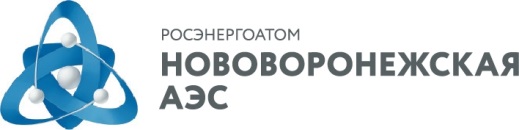 Акционерное общество 
«Российский концерн по производству электрической 
и тепловой энергии на атомных станциях»
(АО «Концерн Росэнергоатом»)Филиал АО «Концерн Росэнергоатом»«Нововоронежская атомная станция»(Нововоронежская АЭС)Акционерное общество 
«Российский концерн по производству электрической 
и тепловой энергии на атомных станциях»
(АО «Концерн Росэнергоатом»)Филиал АО «Концерн Росэнергоатом»«Нововоронежская атомная станция»(Нововоронежская АЭС)2016 г.№п/пИнформация об участнике конкурентных переговоровИнформация об участнике конкурентных переговоровИнформация об участнике конкурентных переговоровИнформация об участнике конкурентных переговоровИнформация об участнике конкурентных переговоровИнформация об участнике конкурентных переговоровИнформация о цепочке собственников контрагента, включая бенефициаров(в том числе, конечных)Информация о цепочке собственников контрагента, включая бенефициаров(в том числе, конечных)Информация о цепочке собственников контрагента, включая бенефициаров(в том числе, конечных)Информация о цепочке собственников контрагента, включая бенефициаров(в том числе, конечных)Информация о цепочке собственников контрагента, включая бенефициаров(в том числе, конечных)Информация о цепочке собственников контрагента, включая бенефициаров(в том числе, конечных)Информация о цепочке собственников контрагента, включая бенефициаров(в том числе, конечных)Информация о подтверждающих документах (наименование, реквизиты и т.д.)№п/пИННОГРННаименованиекраткоеКодОКВЭДФамилия,Имя,ОтчестворуководителяСерия и номер документа, удостоверяющего личность руководителя№ИННОГРННаименование/ФИОАдресрегистрацииСерия и номер документа, удостоверяющего личность (для физического лица)Руководитель/участник/акционер/бенефициарИнформация о подтверждающих документах (наименование, реквизиты и т.д.)123456789101112131415Продавец:Покупатель:АО «Концерн Росэнергоатом». Москва, ул. Ферганская д. 25ИНН 7721632827, КПП 772101001Расчёты по договору производит:Филиал АО «Концерн Росэнергоатом» «Нововоронежская атомная станция» . Нововоронеж, Воронежской области,промышленная зона Южная, 1.тел.(47364) 7-33-05, факс (47364) 7-33-02ИНН 7721632827 , КПП 365143001,Центрально-Чернозёмный банк ПАО Сбербанк, г. Воронеж,Р/с 40702810413000001918,Корр. счёт 30101810600000000681,БИК 042007681Заместитель директора по экономике и финансам филиала АО «Концерн Росэнергоатом» «Нововоронежская атомная станция»____________________ Н.Н. НетягаМ.П._________________________________а) представитель Продавца:б) представитель Покупателя:Заместитель директора филиала АО «Концерн Росэнергоатом» «Нововоронежская атомная станция»Нетяга Н.Н.Продавец:Покупатель:АО «Концерн Росэнергоатом»Заместитель директора по экономике и финансам филиала АО «Концерн Росэнергоатом» «Нововоронежская атомная станция»__________________________ Н.Н. НетягаМ.П._____________________________________